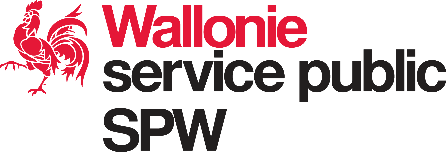 SERVICE PUBLIC DE WALLONIEEERDIRECTION DES LICENCES D’ARMES___________________________________________________________________________S.T.U. (1)ENGAGEMENT DE REIMPORTATION suite à un transfertLe soussigné :NOM		: ________________________________________________PRENOM		: ________________________________________________Agissant au nom de la firme     	: ________________________________________________dont l'adresse est		: ________________________________________________	  ________________________________________________en qualité d’administrateur responsable pour les exportations, importations, transits et transferts des produits liés à la défense sollicite l'autorisation de TRANSFERER TEMPORAIREMENT les produits liés à la défense suivants :Description générique	: ________________________________________________Code marchandise (2)	: ________________________________________________N° de la liste de contrôle (3)        : ________________________________________________Quantité 	: ________________________________________________Valeur 	: ________________________________________________Sortie temporaireLe n° statistique peut être obtenu auprès de la DouaneListe commune des équipements militaires de l’U.E.SERVICE PUBLIC DE WALLONIEEERDIRECTION DES LICENCES D’ARMES___________________________________________________________________________à destination de :Pays de destination 	: ________________________________________________Destinataire 	: ________________________________________________Adresse 	: ________________________________________________                                                : ______________________________________________motif du transfert	:  _______________________________________________s'engage formellement à transférer vers la Wallonie dans le délai d'un an et demi la totalité des produits faisant l'objet de la demande de licence de transfert temporaire ci-annexée.et déclare en outre avoir connaissance de la législation relative à l'importation, à l'exportation, au transit et au transfert des produits liés à la défense (Décret du 21 juin 2012 relatif à l'importation, à l'exportation, au transit et au transfert d'armes civiles et de produits liés à la défense).Fait à	__________________________ ,  le  _________________________________Signature :